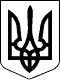 109 СЕСІЯ  ЩАСЛИВЦЕВСЬКОЇ СІЛЬСЬКОЇ РАДИ7 СКЛИКАННЯРІШЕННЯ31.01.2020 р.                                            №2094с. ЩасливцевеПро впорядкування умов договору оренди земліРозглянувши клопотання ПРИВАТНОГО ПІДПРИЄМСТВА "ПРИВАТНЕ СІЛЬСЬКОГОСПОДАРСЬКЕ ПІДПРИЄМСТВО "УКРАЇНА" (ідентифікаційний код юридичної особи – ***) про внесення змін до договору оренди землі в зв’язку зі зміною власника земельної ділянки та приведення його умов до актуального стану, додані документи, враховуючи те що на земельну ділянку з кадастровими номерами 6522186500:11:003:00*** за Щасливцевською сільською радою зареєстровано право комунальної власності (в Державному реєстрі речових прав на нерухоме майно реєстраційний номер об’єкту нерухомого майна – ***, номер запису про право власності – ***), з 01.01.2020 року змінилася нормативно грошова оцінка земельної ділянки, та той факт що з часу укладання договору оренди цієї земельної ділянки законодавчо змінилися його обов'язкові умови у тому числі форма, керуючись Постановою Кабінету Міністрів України №220 від 03.03.2014 р. "Про затвердження Типового договору оренди землі" (з відповідними змінами) та приписами Закону України "Про оренду землі", Земельного кодексу України, Податкового кодексу України, ст. 26 Закону України "Про місцеве самоврядування в Україні", сесія Щасливцевської сільської ради ВИРІШИЛА:1. Внести наступні зміни до Договору оренди землі №*** від 18.06.2007 р. (дата підписання (укладання) 03.05.2007 р.) (в Державному реєстрі речових прав на нерухоме майно номер запису про інше речове право (право оренди) – ***) (сторона орендар у Договорі ПРИВАТНЕ ПІДПРИЄМСТВО "ПРИВАТНЕ СІЛЬСЬКОГОСПОДАРСЬКЕ ПІДПРИЄМСТВО "УКРАЇНА" (ідентифікаційний код юридичної особи –***)), а саме:- Сторону орендодавця з "Генічеська райдержадміністрація" на "Щасливцевську сільську раду";- встановити орендну плату у розмирі 4% (чотирьох відсотків) від нормативної грошової оцінки земельної ділянки;- внести до нього інші зміни щодо приведення його умов та форми до актуального стану (реквізити та адреси сторін, адреса земельної ділянки та її цільове призначення, строк дії договору, умови сплати орендної плати, обмеження у використанні земельної ділянки та інші) і вимог діючого законодавства, у тому числі Постанови Кабінету Міністрів України №220 від 03.03.2014 р. "Про затвердження Типового договору оренди землі" (з відповідними змінами).2. Доручити сільському голові Плохушко В.О. на виконання цього рішення укласти відповідну додаткову угоду до Договору оренди землі зазначеного у пункті 1 цього рішення.3. Контроль за виконанням даного рішення покласти на Постійну комісію Щасливцевської сільської ради з питань регулювання земельних відносин та охорони навколишнього середовища.Сільський голова                                                              В. ПЛОХУШКО